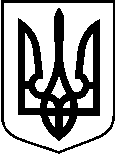 СУМСЬКА ОБЛАСНА ДЕРЖАВНА АДМІНІСТРАЦІЯРОЗПОРЯДЖЕННЯГОЛОВИ СУМСЬКОЇ ОБЛАСНОЇДЕРЖАВНОЇ АДМІНІСТРАЦІЇ11.04.2018                                                м.Суми                                      №  235-ОДПро видачу ліцензій на освітнюдіяльність закладів освітиВідповідно до статтей 6, 22, 39 Закону України «Про місцеві державні адміністрації», статті 43 підпункту 6 пункту 3 розділу ХІІ Прикінцеві та перехідні положення Закону України «Про освіту», Закону України «Про ліцензування видів господарської діяльності», постанови Кабінету Міністрів України від 5 серпня 2015 р. № 609 «Про затвердження переліку органів ліцензування та визнання такими, що втратили чинність, деяких постанов Кабінету Міністрів України»:1. Видати ліцензію на освітню діяльність закладам дошкільної освіти Сумської області відповідно до додатка 1.2. Видати ліцензію на освітню діяльність закладам загальної середньої освіти Сумської області відповідно до додатка 2.3. Видати ліцензію на освітню діяльність закладам дошкільної та загальної середньої освіти (навчально-виховним комплексам) Сумської області  відповідно до додатка 3.4. Департаменту освіти і науки Сумської обласної державної адміністрації забезпечити розміщення інформації про прийняте рішення щодо видачі ліцензії на освітню діяльність закладам дошкільної і загальної середньої освіти на офіційних веб-сайтах органу ліцензування та Департаменту освіти і науки Сумської обласної державної адміністрації. 5. Контроль за виконанням цього розпорядження покласти на заступника голови Сумської обласної державної адміністрації Подопригору М.А.Голова Сумської обласноїдержавної адміністрації	М.О. КлочкоДодаток 2до розпорядження голови Сумської обласноїдержавної адміністрації11.04.2018  № 235-ОДЗаклади загальної середньої освітиКерівник апарату Сумської обласної державної адміністрації		                        Д.О. ЖивицькийДиректор Департаменту освітиі науки Сумської обласної державної адміністрації                                                     В.П. Гробова№з/пНайменування юридичної особиКод згідно з ЄДРПОУМісце знаходження юридичної особиРівень освіти (початкова,базова середня,профільна середня)12345Комунальний заклад Сумської обласної ради Глухівська загальноосвітня школа – інтернатІ-ІІІ ступенів ім. М.І. Жужоми21128773вул. Жужоми, буд. 8, м.Глухів,41400початкова,базова середня,профільна середняКомунальний заклад Сумської обласної ради  «Сумська обласна гімназія-інтернат для талановитих та творчо обдарованих дітей»33724309провулок Березовий, буд. 28, м.Суми, 40019базова середня,профільна середняКомунальний заклад Сумської обласної ради – Шосткинська загальноосвітня школа-інтернат І-ІІІ ступенів22978674вул. Сумська, буд. 4,м.Шостка, 41100початкова,базова середня,профільна середняКомунальний заклад Сумської обласної ради – Конотопська спеціальна загальноосвітня школа-інтернат22979042вул. Міши Немолота, буд. 8, м.Конотоп,   41600початкова, базова середня, профільна середняКомунальний заклад Сумської обласної ради Косівщинська спеціальна загальноосвітня школа-інтернат Сумського району23826085вул. Шкільна, буд. 6,с.Косівщина, Сумський район, 42342початкова,базова середняКомунальний заклад Сумської обласної ради – Правдинська спеціальна загальноосвітня школа-інтернат Великописарівського району23300029вул. Пушкіна,буд. 2, с.Іванівка, Великописарівський район,  42839дошкільна, початкова,базова середняКомунальний заклад Сумської обласної ради - Путивльська загальноосвітня школа – інтернат І-ІІ ступенів22981174вул. Князя Володимира, буд.53,м.Путивль,  41500початкова, базова середняКомунальний заклад Сумської обласної ради - Улянівська спеціальна загальноосвітня школа-інтернат Білопільського району23632917вул. Суворова, буд. 27,смт Улянівка,Білопільський район,41856дошкільна, початкова,базова середня Комунальний заклад Сумської обласної ради Гребениківська спеціальна загальноосвітня школа-інтернат Тростянецького району23300472вул. Молодіжна, буд. 10,с.Гребениківка, Тростянецький район, 42620початкова,  базова середняКомунальний заклад Сумської обласної ради Конотопська загальноосвітня санаторна школа-інтернат I-II ступенів22979059вул. Інтернатна, буд. 122, м.Конотоп,  41600початкова, базова середняКомунальний заклад Сумської обласної ради – Грунська спеціальна загальноосвітня школа-інтернат Охтирського району22983538вул..Охтирська, буд. 26,с.Грунь,Охтирський район42733дошкільна, початкова,базова середняКомунальний заклад Сумської обласної ради - Глинська спеціальна загальноосвітня школа-інтернат Роменського району22984899вул. Партизанська, буд. 12,с.Глинськ, Роменський район,    42081дошкільна, початкова,базова середняКомунальний заклад Сумської обласної ради «Обласний ліцей-інтернат спортивного профілю «Барса»41359632вул. Привокзальна, буд. 2/1, м.Суми, 40022базова середня, профільна середняДержавний ліцей-інтернат з посиленою військово-фізичною підготовкою «Кадетський корпус» ім. І. Г. Харитоненка38245193вул. Герасима Кондратьєва, буд. 165, м.Суми, 40021базова середня,профільна середняКомунальний заклад Сумської обласної ради Шалигинська спеціальна загальноосвітня школа-інтернат Глухівського району23046045вул.Червона, буд.4, смт Шалигине, Глухівський район, 41470 початкова, базова середня  Комунальний заклад Сумської обласної ради – Лебединська спеціальна загальноосвітня школа-інтернат23052005вул. Маршала Рибалка, буд.33, м.Лебедин, 42200дошкільна, початкова,базова середня, профільна середняБілопільська загальноосвітня школа-інтернат I-III ступенів ім. А.С. Макаренка Білопільської районної ради 13996886вул. Сумська, буд. 7, м.Білопілля, Білопільський район, 41800початкова,базова середня,профільна середняВорожбянська загальноосвітня школа I-III ступенів № 3 Білопільської районної ради 24021573вул. Комсомольська, буд. 22, м.Ворожба Білопільський район,  41812початкова,базова середня,профільна середняШкуратівська загальноосвітня школа I-II ступенів Білопільської районної ради Сумської області24021685вул. Шкільна, буд. 17, с.Шкуратівка, Білопільський район,  41816початкова,базова середняВоронівська загальноосвітня школа I-II ступенів Білопільської районної ради Сумської області24021691вул. Молодіжна,буд. 12, корпус А, с.Воронівка, Білопільський район, 41840,  початкова,базова середняКоршачинська загальноосвітня школа I-II ступенів Білопільської районної ради 24021739вул. Шкільна, буд.1, с.Коршачина, Білопільський район,  41852початкова,базова середняВирівська загальноосвітня школа I-III ступенів Білопільської районної ради 21021768вул. Шкільна, буд. 40, с.Вири, Білопільський район, 41850початкова,базова середня,профільна середняБілопільська загальноосвітня школа I-III ступенів № 2 ім. С.М. Гордієнка Білопільської районної ради 24021811вул. Соборна, буд. 84, м.Білопілля, Білопільський район,  41800початкова,базова середня,профільна середняБілопільська спеціалізована школа I-III ступенів № 1 Білопільської районної ради 24018803вул. Макаренка, буд. 15, м.Білопілля, Білопільський район, 41800початкова,базова середня,профільна середняБіланівська загальноосвітня школа I-II ступенів Білопільської районної ради 24021722вул. Першотравнева, с.Білани, Білопільський район,  41851початкова,базова середняГаннівсько-Вирівська загальноосвітня школа I-III ступенів Білопільської районної ради 24012521вул. Глазуна, буд. 40, с.Ганнівка-Вирівська, Білопільський район, 41846початкова,базова середня,профільна середняПершотравнева загальноосвітня школа І-ІІІ ступенів  ім. В.Г.Михайлика Слобідської сільської ради Буринського району   21127733вул. Заводська, буд. 8, с.Слобода, Буринський район,41714початкова, базова середня, профільна середня Пісківська загальноосвітня школа І-ІІІ ступенів  Пісківської сільської ради Буринського району   33126017вул. Шкільна, буд. 5,    с.Піски, Буринський район,41720початкова, базова середня, профільна середня Черепівська загальноосвітня школа І-ІІІ ступенів Черепівської сільської ради Буринського району   33126070вул. Павла Попова, буд.7, с.Черепівка, Буринський район,41753початкова,базова середня, профільна середня Михайлівська загальноосвітня школа І-ІІ ступенів Михайлівської сільської ради Буринського району   34134558вул. Шкільна, буд. 1,                    с.Михайлівка, Буринський район,41730початкова, базова середняВеликописарівська спеціалізована школа І-ІІІ ступенів ім. Героя Радянського Союзу І.М. Середи Великописарівської районної ради   24012278вул. Шкільна, буд 6,смт Велика Писарівка, Великописарівський район, 42800дошкільна, початкова,базова середня,профільна середняЯмненська загальноосвітня школа І-ІІІ ступенів ім. Героя Радянського Союзу Мусієнка І.О. Великописарівської районної ради   24012924вул. Широка, буд. 1,с.Ямне, Великописарівський район,  42807початкова,базова середня,профільна середняЕсманьська загальноосвітня школа І-ІІІ ступенів Глухівської районної ради 33141297вул.Шкільна,буд. 49,с.Есмань, Глухівський район, 41432дошкільна, початкова, базова середня, профільна середняПокровська загальноосвітня школа І-ІІ ступенів Краснопільської районної ради  32758761провулок Шкільний, буд. 1а,с.Покровка, Краснопільський район, 42437 початкова,базова середняПорозчанська загальноосвітня школаІ-ІІ ступенів Краснопільської районної ради   26271073вул. Балабанівка, буд. 5, с.Порозок, Краснопільський район, 42457початкова,базова середняСлавгородська загальноосвітня школа І-ІІІ ступенів Краснопільської районної ради  32758871вул. Базарська,буд. 1, с.Славгород, Краснопільський район,  42456початкова,базова середня, профільна середняКраснопільська вечірня школа Краснопільської районної ради33245885вул. Перемоги,буд. 1, смт Краснопілля,Краснопільський район, 42400базова середня,профільна середняАлтинівська загальноосвітня школа I-III ступенів Кролевецької районної ради  24010925вул. Чайківка,буд 19,с.Алтинівка,Кролевецький район,41346початкова, базова середня, профільна середняДубовицька загальноосвітня школа I-III ступенів Кролевецької районної ради  24010842вул. Павла Цимбала, буд. 8, с.Дубовичі,Кролевецький район,Сумська обл.,41321початкова, базова середня, профільна середняМутинська загальноосвітня школа I-III ступенів Кролевецької районної ради  24010724вул. Колективна,буд. 4а, с.Мутин,Кролевецький район,41351початкова, базова середня, профільна середняОбтівська загальноосвітня школа I-III ступенів Кролевецької районної ради  24010753вул. Центральна, буд. 110,с.Обтове,Кролевецький район,41340початкова, базова середня, профільна середняСпаська загальноосвітня школа I-III ступенів Кролевецької районної ради  24010799вул. В’язова, буд. 3,с.Спаське,Кролевецький район, 41354початкова, базова середня, профільна середняТулиголівська загальноосвітня школа I-III ступенів Кролевецької районної ради  24010718вул. Шлях, буд. 22,с.Тулиголове,Кролевецький район,  41320початкова, базова середня, профільна середняЯрославецька загальноосвітня школа I-III ступенів Кролевецької районної ради  24010730вул. Перемоги, буд. 16, с.Ярославець,Кролевецький район, 41331початкова, базова середня, профільна середняВасилівська загальноосвітня школа І-ІІІ ступенів Лебединської районної ради 24015644вул. Широка, буд. 8, с.Василівка, Лебединський район, 42231початковабазова  середняпрофільна середняГолубівська загальноосвітня школа І-ІІІ ступенів Лебединської районної ради 24023098вул. Шкільна, буд. 2, с.Голубівка, Лебединський район,  42221початкова,базова середня,профільна середняМежиріцька загальноосвітня школа І-ІІІ ступенів Лебединської районної ради31293125вул. Центральна, буд. 14,с.Межиріч, Лебединський район,  42230початкова,базова середня,профільна середняМихайлівська загальноосвітня школа І-ІІІ ступенів Лебединської районної ради 24019613вул. Трихліба, буд. 14, с.Михайлівка, Лебединський район, 42218початкова,базова середня,профільна середняБерестівська загальноосвітня школа І-ІІІ ступенів Липоводолинської районної ради  24014952вул. Сумська, буд. 1,с.Берестівка, Липоводолинський район, 42513 початкова, базова середня, профільна середняКалінінська загальноосвітня школа І-ІІ ступенів Липоводолинської районної ради  24014892вул. Московська, буд. 23, с.Суха Грунь, Липоводолинський район, 42506початкова,базова середняКапустинська загальноосвітня школа І-ІІІ ступенів Липоводолинської районної ради  24014900вул. Беївська, буд. 1,с.Капустинці,Липоводолинський район, 42521початкова, базова середня, профільна середняКомунальний заклад Липоводолинська спеціалізована школа І-ІІІ ступенів Липоводолинської районної ради  23298686вул. Короленка, буд. 1,смт Липова Долина,Липоводолинський район, 42500початкова, базова середня, профільна середняПанасівська загальноосвітня школа І-ІІ ступенів Липоводолинської районної ради  24014931вул. Шкільна, буд. 6,с.Панасівка,Липоводолинський район, 42516початкова, базова середняПідставська загальноосвітня школа І-ІІ ступенів Липоводолинської районної ради  24014834вул. Миру, буд. 16,с.Підставки, Липоводолинський район, 42535початкова,базова середняПодільківська загальноосвітня школа І-ІІІ ступенів Липоводолинської районної ради  23300354вул. Шкільна, буд. 7,с.Подільки,Липоводолинський район, 42530початкова, базова середня, профільна середняСеменівська загальноосвітня школа І-ІІІ ступенів Липоводолинської районної ради 24015839вул. Шкільна, буд. 1,с.Семенівка,Липоводолинський район, 42510початкова, базова середня, профільна середняСинівська загальноосвітня школа І-ІІІ ступенів Липоводолинської районної ради  24015420вул. Миру, буд. 10,с.Синівка,Липоводолинський район, 42533початкова,базова середня, профільна середняТернівська загальноосвітня школа І-ІІІ ступенів Недригайлівської районної ради  24022070вул. Шкільна, буд. 2, смт Терни, Недригайлівський район,  42110.початкова,базова середня, профільна середняПутивльська загальноосвітня школа І-ІІІ ступенів № 1 ім. Радіка Руднєва Путивльської районної ради   24011451вул. Першотравнева, буд. 76,  м.Путивль, Путивльський район, 41500початкова,базова середня,профільна середняПутивльська  загальноосвітня школа І-ІІІ ступенів № 2 ім. Г.Я. Базими Путивльської районної ради 06711334проспект Іоанна Путивльського, буд. 79, м.Путивль,  Путивльський район,41500початкова,базова середня,профільна середняРев’якинська загальноосвітня  школа І-ІІ ступенів Путивльської районної ради    24007231вул. Шкільна, буд. 1, с.Рев’якине, Путивльський район,   41521дошкільна, початкова,базова середня,Андріяшівська загальноосвітня школаІ-ІІІ ступенів Роменської районної ради  23999259вул. Шкільна, буд. 54, с.Андріяшівка, Роменський район, 42087початкова ,базова середня,профільна середняАнастасівська загальноосвітня школа І-ІІІ ступенів Роменської районної ради  23999443вул. Шкільна, буд. 63, с.Анастасівка, Роменський район, 42075початкова,базова середня,профільна середняБасівська загальноосвітня школа І-ІІІ ступенів Роменської районної ради  23999265вул. Роменська, буд. 6, с.Басівка, Роменський район, 42035початкова,базова середня,профільна середняБіловодська загальноосвітня школа І-ІІІ ступенів Роменської районної ради  23999621бульвар Миру, буд. 15, с.Біловод, Роменський район, 42065початкова,базова середня,профільна середняБобрицька загальноосвітня школа І-ІІІ ступенів Роменської районної ради  23999242вул. Київська, буд. 60, с.Бобрик, Роменський район, 42070початкова,базова середня,профільна середняВедмежівська загальноосвітня школа І-ІІІ ступенів Роменської районної ради  23999319вул. Шкільна, буд. 12, с.Ведмеже, Роменський район, 42045початкова,базова середня,профільна середняВеликобубнівська загальноосвітня школа І-ІІІ ступенів Роменської районної ради  23999437вул. Центральна, буд. 17, с.Великі Бубни, Роменський район, 42037початкова,базова середня,профільна середняГлинська загальноосвітня школа І-ІІІ ступенів Роменської районної ради  23999673вул. Роменська, буд. 25, с.Глинськ, Роменський район, 42081початкова,базова середня,профільна середняКоржівська загальноосвітня школа І-ІІІ ступенів Роменської районної ради  23999236вул. Роменська, буд. 5, с.Коржі, Роменський район, 42063початкова,базова середня,профільна середняМиколаївська загальноосвітня школа І-ІІІ ступенів Роменської районної ради  23999390вул. Центральна, буд. 9, с.Миколаївка, Роменський район, 42046початкова,базова середня,профільна середняПерекопівська  загальноосвітня школа І-ІІІ ступенів Роменської районної ради  23999288вул. Новоселівка, буд. 2А, с. Перекопівка, Роменський район, 42083початкова,базова середня,профільна середняПерехрестівська  загальноосвітня школа І-ІІІ ступенів Роменської районної ради  23999326вул. Соборна, буд. 69,с.Перехрестівка, Роменський район, 42073початкова,базова середня,профільна середняПустовійтівська загальноосвітня школа І-ІІІ ступенів Роменської районної ради  23999225провулок вулиці Центральної, буд. 7, с. Пустовійтівка, Роменський район, 42020початкова,базова середня,профільна середняПлавинищенська загальноосвітня школа І-ІІІ ступенів Роменської районної ради  23999377площа Українська, буд. 52, с.Плавинище, Роменський район, 42024початкова,базова середня,профільна середняРогинська  загальноосвітня школа І-ІІІ ступенів Роменської районної ради  23999609вул. Центральна, буд. 1,  с.Рогинці, Роменський район, 42044початкова,базова середня,профільна середняВасилівська загальноосвітня школа І-ІІ ступенів Роменської районної ради  23999466вул. Молодіжна, буд. 2, с.Василівка, Роменський район, 42077початкова,базова середняГаївська загальноосвітня школа І-ІІ ступенів Роменської районної ради23999650вул. Конотопська, буд. 89, с.Гаї, Роменський район, 42036початкова,базова середняГерасимівська загальноосвітня школа І-ІІ ступенів Роменської районної ради  23999590вул. Герасимівська, буд. 1, с.Герасимівка, Роменський район, 42021початкова,базова середняГолінська загальноосвітня школа І-ІІ ступенів Роменської районної ради  23999325вул. Вишнева, буд. 2, с.Голінка, Роменський район, 42086початкова ,базова середняГудимівська загальноосвітня школа І-ІІ ступенів Роменської районної ради  23999683вул. Зацарянська, буд. 59, с.Гудими, Роменський район, 42088початкова,базова середняКалинівська загальноосвітня школа І-ІІ ступенів Роменської районної ради  23999615вул. Шкільна, буд. 15, с.Калинівка, Роменський район, 42047початкова,базова середняОвлашівська загальноосвітня школа І-ІІ ступенів Роменської районної ради  23999519вул. Шевченка, буд. 38,  с.Овлаші, Роменський район, 42027початкова,базова середняХоминцівська загальноосвітня школа І-ІІ ступенів Роменської районної ради  23999638вул. Кооперативна, буд. 19,  с.Хоминці, Роменський район, 42060початкова,базова середня.Перехрестівська вечірня (змінна) школа Роменської районної ради  23638515вул.Вишнева, буд. 19, с.Перехрестівка, Роменський район, 42073профільна середняБасівська загальноосвітня школа І-ІІІ ступенів Сумської районної ради 33361888вул. Тесленка, буд. 7А, с.Басівка, Сумський район, 42312початкова,базова середня,профільна середняОпорний заклад Великочернеччинська спеціалізована школа І-ІІІ ступенів Сумської районної ради  33361929вул. Центральна, буд. 8, с.Велика Чернеччина, Сумський район,   42333дошкільна, початкова,базова середня,профільна середняКосівщинська загальноосвітня школа І-ІІІ ступенів ім. Лесі Українки Сумської районної ради 33361935вул. Шкільна, буд. 16Б, с.Косівщина, Сумський район, 42342початкова,базова середня,профільна середняКровненська загальноосвітня школа І-ІІІ ступенів Сумської районної ради 33361956вул. Шкільна, буд. 9, с.Кровне, Сумський район, 42323початкова,базова середня,профільна середняНизівська загальноосвітня школа І-ІІІ ступенів Сумської районної ради 33361998вул. Шлях, буд. 10, смт Низи, Сумський район, 42355початкова,базова середня,профільна середняНовосічанська загальноосвітня школа І-ІІІ ступенів Сумської районної ради33362001вул. Шкільна, буд. 1а, с.Нова Січ, Сумський район, 42335початкова,базова середня, профільна середняНовосуханівська загальноосвітня школа І-ІІІ ступенів Сумської районної ради 33362022вул. Шкільна, буд. 4, с.Новосуханівка, Сумський район, 42341початкова,базова середня,профільна середняОпорний заклад Садівська загальноосвітня школа І-ІІІ ступенів Сумської районної ради 33362059вул. Шкільна, буд. 3, с.Сад,Сумський район, 42343дошкільна, початкова,базова середня,профільна середняСтецьківська загальноосвітня школа І-ІІІ ступенів Сумської районної ради 33362085вул. Шкільна, буд. 5, с.Стецьківка, Сумський район, 42303початкова,базова середня,профільна середняЮнаківська загальноосвітня школа І-ІІІ ступенів Сумської районної ради 33362153вул. Новоселівка, буд. 1, с.Юнаківка, Сумський район, 42317початкова,базова середня,профільна середняСередино-Будська загальноосвітня школа І-ІІІ ступенів № 1 Середино-Будської районної ради  33477004вул. Троїцька, буд.1, м.Середина-Буда, Середино-Будський район, 41000початкова,   базова середня, профільна середня Середино-Будська загальноосвітня школа І-ІІІ ступенів № 2 Середино-Будської районної ради  22981665вул. Соборна, буд.44, м.Середина-Буда, Середино-Будський район, 41000початкова,   базова середня, профільна середня Білківська загальноосвітня школа І-ІІІ ступенів Тростянецької районної ради  23998998вул. Шкільна, буд.1,с.Білка, Тростянецький район,   42630початкова,   базова середня, профільна середняБуймерська загальноосвітня школа І-ІІІ ступенів Тростянецької районної ради  23638403вул. Центральна,буд 34,с.Буймер, Тростянецький  район,   42632початкова,   базова середня, профільна середняСтанівська загальноосвітня школа І-ІІ ступенів Тростянецької районної ради23638389вул. Центральна, буд.7,с.Станова,Тростянецький район, 42633початкова,   базова середня  Воронізька загальноосвітня школа І-ІІІ ступенів імені П.О. Куліша Шосткинської районної ради  35280209вул. Новгород-Сіверська, буд. 2, смт Вороніж, Шосткинський район,   41140початкова,   базова середня, профільна середня Погребківська загальноосвітня школа І-ІІІ ступенів Шосткинської районної ради  41857757вул. Цибенка, буд. 25А, с.Погребки, Шосткинський район,   41114початкова,   базова середня, профільна середняЯмпільська загальноосвітня школа І-ІІІ ступенів № 1 Ямпільської районної ради 32535227вул. Шкільна, буд. 10, смт Ямпіль, Ямпільський район, 41200початкова,базова середня,профільна середняЯмпільська загальноосвітня школа І-ІІІ ступенів № 2 Ямпільської районної ради 33362504вул. Спасо-Проеображенська, буд. 58, смт Ямпіль, Ямпільський район, 41200початкова,базова середня,профільна середняСвеська спеціалізована школа І-ІІІ ступенів № 1 Ямпільської районної ради24015503вул. Грушевського, буд. 25, смт Свеса, Ямпільський район, 41226початкова,базова середня,профільна середняСвеська спеціалізована школа І-ІІІ ступенів № 2 «ліцей» Ямпільської районної ради24008259вул. Центральна, буд. 8, смт Свеса, Ямпільський район, 41226початкова,базова середня,профільна середняМарчихинобудська загальноосвітня школа І-ІІІ ступенів Ямпільської районної ради33362415вул. Центральна, буд. 15, с.Марчихина Буда, Ямпільський район, 41224початкова,базова середня,профільна середняІмшанська загальноосвітня школа І-ІІІ ступенів Ямпільської районної ради 33362530вул. Центральна, буд. 7, с.Імшана, Ямпільський район, 41209початкова,базова середня, профільна середняУсоцька загальноосвітня школа І-ІІ ступенів Ямпільської районної ради 32535138вул.Центральна, буд. 7, с.Усок, Ямпільський район, 41230початкова,базова середняКомунальна установа Сумська спеціалізована школа І-ІІІ ступенів № 1 ім. В.Стрельченка, м. Суми  21127590вул. Герасима Кондратьєва, буд. 136, м.Суми, 40021початкова,базова середня, профільна середня Комунальна установа Сумська спеціалізована школа І-ІІІ ступенів № 2 ім. Д.Косаренка м. Суми23049664вул. Герасима Кондратьєва,буд. 76, м.Суми, 40030початкова,базова середня, профільна середня Комунальна установа Сумська спеціалізована школа І-ІІІ ступенів № 3 ім. генерал-лейтенанта А.Морозова м. Суми 23049730вул. 20 років Перемоги, буд. 9, м.Суми, 40021початкова,базова середня, профільна середня Комунальна установа Сумська загальноосвітня школа І-ІІІ ступенів № 4 ім. Героя України Олександра Аніщенка Сумської міської ради22975104вул. Петропавлівська, буд. 79, м.Суми, 40030початкова,базова середня, профільна середняКомунальна установа Сумська загальноосвітня школа І-ІІІ ступенів № 5 м. Суми21102420вул. Доватора, буд. 32, м.Суми, 40010початкова,базова середня, профільна середня  Комунальна установа Сумська загальноосвітня школа І-ІІІ ступенів № 6 м. Суми14023068вул. Сумсько-Київських дивізій, буд. 7, м.Суми, 40035початкова,базова середня, профільна середня  Комунальна установа Сумська спеціалізована школа І-ІІІ ступенів № 7 імені Максима Савченка Сумської міської ради21108486вул. Лесі Українки, буд. 23, м.Суми, 40020початкова,базова середня, профільна середняКомунальна установа Сумська загальноосвітня школа І-ІІІ ступенів № 8 Сумської міської ради22595695вул. Троїцька, буд. 7, м.Суми, 40022початкова,базова середня, профільна середня  Комунальна установа Сумська спеціалізована школа І-ІІІ ступенів № 9 м. Суми14011533вул. Даргомижсько-го, буд. 3, м.Суми, 40035початкова,базова середня, профільна середня  Комунальна установа Сумська спеціалізована школа І-ІІІ ступенів № 10 ім. Героя Радянського Союзу О.Бутка, м. Суми, Сумської області21119544вул. Новомістенська, буд. 30, м.Суми, 40004початкова,базова середня, профільна середня  Комунальна установа Сумська загальноосвітня школа І-ІІІ ступенів № 12 ім. Б. Берестовського, м. Суми21116511вул. Засумська, буд. 3, м.Суми, 40030початкова,базова середня, профільна середня  Комунальна установа Сумська загальноосвітня школа І-ІІІ ступенів № 13 ім. А.С. Мачуленка, м. Суми21108380вул. Іллінська, буд. 9, м.Суми, 40030початкова,базова середня, профільна середня  Комунальна установа Сумська загальноосвітня школа І-ІІІ ступенів № 15 ім. Д. Турбіна, м. Суми 23049894вул. Пушкіна, буд. 56, м.Суми, 40009початкова,базова середня, профільна середня  Комунальна установа Сумська спеціалізована школа І-ІІІ ступенів № 17 м. Суми21100757проспект Михайла Лушпи, буд. 18, м.Суми, 40034початкова,базова середня, профільна середня  Комунальна установа Сумська загальноосвітня школа І-ІІІ ступенів № 18 Сумської міської ради21117924вул. Леваневського, буд. 8, м.Суми, 40004початкова,базова середня освіта, профільна середняКомунальна установа Сумська загальноосвітня школа І-ІІІ ступенів № 19 ім. М. С. Нестеровського м. Суми Сумської області21116391вул. Івана Харитоненка, буд. 3, м.Суми, 40022початкова,базова середня, профільна середня Комунальна установа Сумська загальноосвітня школа І-ІІІ ступенів № 20 м. Суми21115919вул. Металургів, буд. 71, м.Суми, 40004початкова,базова середня, профільна середня Комунальна установа Сумська загальноосвітня школа І-ІІІ ступенів № 21 м. Суми23049687вул. Олега Балацького, буд. 32, м.Суми, 40007початкова,базова середня, профільна середня  Комунальна установа Сумська загальноосвітня школа І-ІІІ ступенів № 22 імені Ігоря Гольченка Сумської міської ради14014201вул. Ковпака, буд. 57, м.Суми, 40031початкова,базова середня, профільна середня  Комунальна установа Сумська загальноосвітня школа І-ІІІ ступенів № 23 м. Суми  14013957проспект Михайла Лушпи, буд. 36, м. Суми, 40034початкова,базова середня, профільна середня  Комунальна установа Сумська загальноосвітня школа І-ІІІ ступенів № 24 м. Суми23049747вул. Сергія Табали (Сєвєра), буд. 20,м.Суми, 40035початкова,базова середня, профільна середня  Комунальна установа Сумська спеціалізована школа І-ІІІ ступенів № 25м. Суми  21117479вул. Декабристів, буд. 80, м.Суми, 40013початкова,базова середня, профільна середня  Комунальна установа Сумська загальноосвітня школа І-ІІІ ступенів № 26 м. Суми, Сумської області21111198вул. Охтирська, буд. 21, м.Суми, 40007початкова,базова середня, профільна середня  Комунальна установа Сумська загальноосвітня школа І-ІІІ ступенів № 27 м. Суми23049776вул. Охтирська, буд. 33, м.Суми, 40007початкова,базова середня, профільна середня  Комунальна установа Сумська спеціалізована школа І-ІІІ ступенів № 29 м. Суми23049581вул. Заливна, буд. 25, м.Суми, 40034початкова,базова середня, профільна середня  Комунальна установа Сумська спеціалізована школа І ступеня № 30 «Унікум» Сумської міської ради33390023вул. Рибалка, буд. 7, м.Суми, 40004початкова  Комунальна установа Сумська гімназія № 1 м. Суми  14014262вул. Засумська, буд. 3, м.Суми, 40030базова середня, профільна середняКомунальна установа Сумська класична гімназія Сумської міської ради24006254вул. Троїцька, буд. 5, 
м.Суми, 40022базова середня, профільна середня  Комунальна установа Піщанська загальноосвітня школа І-ІІ ступенів м. Суми  21117551вул. Шкільна, буд. 26, с.Піщане,  м.Суми, 40491початкова, базова середня  Комунальна установа 
В-Піщанська загальноосвітня школа І-ІІ ступенів м. Суми  21124580вул. Парнянська, буд. 13, с.В-Піщане, м.Суми,  40490початкова, базова середня  Комунальна установа Сумська спеціальна загальноосвітня школа Сумської міської ради21103321вул. Прокоф’єва, буд. 28, м.Суми, 40016початкова,базова середня  Комунальна установа Сумська вечірня (змінна) школа Сумської міської ради36898270вул. Роменська, буд. 110, м.Суми, 40002базова середня, профільна середня  Глухівська загальноосвітня  школа І-ІІІ ступенів № 1 Глухівської міської ради   21128767вул. Вознесенська, буд. 13,м.Глухів, 41400початкова, базова середня, профільна середняГлухівська загальноосвітня  школа І-ІІІ ступенів № 2 Глухівської міської ради  23045884вул. Інститутська, буд. 41,м.Глухів, 41400початкова,базова середня, профільна середняГлухівська загальноосвітня  школа І-ІІІ ступенів № 3 Глухівської міської ради  21128833вул. Києво-Московська, буд. 45,м.Глухів, 41400початкова,базова середня, профільна середняГлухівська загальноосвітня  школа І-ІІІ ступенів № 6 Глухівської міської ради  21129117вул. Героїв Крут, буд.5, м.Глухів,41400початкова,базова середня, профільна середняЛебединська загальноосвітня школа І-ІІ ступенів № 4 Лебединської міської ради  33486459вул. О.Чапаєва,буд. 1,м.Лебедин,42200початкова,базова середняЛебединська загальноосвітня школа І-ІІІ ступенів № 5 Лебединської міської ради32738957площа Соборна, буд. 35,м.Лебедин,42200початкова,базова середня,профільна середняЛебединська загальноосвітня школа І-ІІІ ступенів № 6 Лебединської міської ради  33486485вул. Першогвардій-ська, буд. 51, м.Лебедин, 42200початкова,базова середня,профільна середняЛебединська спеціалізована школа І-ІІІ ступенів № 7 Лебединської міської ради  32738923вул. Сумська, буд. 9,м.Лебедин, 42200початкова,базова середня, профільна середняЛебединська загальноосвітня  вечірня (змінна) школа ІІ-ІІІ ступенів Лебединської міської ради  33486511вул. О.Чапаєва, буд. 1,м.Лебедин,42200базова середня,профільна середняКомунальна організація (установа, заклад) «Шосткинська спеціалізована школа І-ІІІ ступенів № 1 Шосткинської міської ради Сумської області»22978580вул. Чернігівська, буд. 10, м.Шостка,  41100початкова,базова середня,профільна середняКомунальна організація (установа, заклад) «Шосткинський  навчально-виховний комплекс: спеціалізована школа І-ІІ ступенів-ліцей Шосткинської міської ради Сумської області»22978597вул. Свободи, буд. 33, м.Шостка,  41100початкова,базова середня,профільна середняКомунальна організація (установа, заклад) «Шосткинська гімназія Шосткинської міської ради Сумської області»22978611вул. Інститутська, буд. 4, м.Шостка,  41100базова середня,профільна середняКомунальна організація (установа, заклад) «Шосткинська загальноосвітня школа І-ІІІ ступенів № 4 Шосткинської міської ради Сумської області»22978640вул. Заводська, буд. 30, м.Шостка,  41100початкова,базова середня,профільна середняКомунальна організація (установа, заклад) «Шосткинська загальноосвітня школа І-ІІІ ступенів № 5 Шосткинської міської ради Сумської області»22978568вул. Марата, буд. 24А, м.Шостка,  41100початкова,базова середня,профільна середняКомунальна організація (установа, заклад) «Шосткинська загальноосвітня школа І-ІІІ ступенів № 7 Шосткинської міської ради Сумської області»33326686вул. Матросова, буд. 1, м.Шостка,  41100початкова,базова середня,профільна середняКомунальна організація (установа, заклад) «Шосткинська загальноосвітня школа І-ІІІ ступенів № 8 Шосткинської міської ради Сумської області»33095707вул. Озерна, буд. 29, м.Шостка,  41100початкова,базова середня,профільна середняКомунальна організація (установа, заклад) «Шосткинська спеціальна загальноосвітня школа І-ІІ ступенів № 10 Шосткинської міської ради Сумської області»30188568вул. Герцена, буд. 3, м.Шостка,  41100початкова,базова середняКомунальна організація (установа, заклад) «Шосткинська загальноосвітня школа І-ІІІ ступенів № 11 Шосткинської міської ради Сумської області»22978628вул. Свободи, буд. 70, м.Шостка,  41100початкова,базова середня,профільна середняКомунальна організація (установа, заклад) «Шосткинська загальноосвітня школаІ-ІІІ ступенів № 12 Шосткинської міської ради Сумської області»33095597вул. Ціолковського, буд. 10, м.Шостка,  41100початкова,базова середня,профільна середняКомунальна організація (установа, заклад) «Шосткинська спеціалізована школа І ступеня № 13 Шосткинської міської ради Сумської області»33095644вул. Знаменська, буд. 4А, м.Шостка,  41100початковаКомунальна організація (установа, заклад) «Шосткинська вечірня (змінна) школа Шосткинської міської ради Сумської області»33095760вул. Ціолковського, буд. 10, м.Шостка,  41100базова середня,профільна середняРоменська спеціалізована загальноосвітня школа І-ІІІ ступенів № 1 ім. П.І. Калнишевського Роменської міської ради  22591711вул. Пушкіна, буд. 15, м.Ромни, 42000початкова,базова середня,профільна середняРоменська спеціалізована загальноосвітня школаІ-ІІІ ступенів № 2 ім. акад. А.Ф. Йоффе Роменської міської ради  22581834вул. Соборна, буд. 33, м.Ромни, 42000початкова,базова середня,профільна середняРоменська загальноосвітня школа І-ІІІ ступенів № 4 Роменської міської ради  23054122вул. Монастирська, буд. 2, м. Ромни, 42000початкова,базова середня,профільна середняРоменська загальноосвітня школа І-ІІІ ступенів № 5 Роменської міської ради  23054139вул. Прокопенка, буд. 76, м.Ромни, 42000початкова,базова середня,профільна середняРоменська загальноосвітня школа І-ІІ ступенів № 6 Роменської міської ради  23054145вул. Всіхсвятська, буд. 6, м.Ромни, 42000початкова,базова середняРоменська загальноосвітня школа І-ІІІ ступенів № 7 Роменської міської ради  23054197вул. Полтавська, буд. 32, м.Ромни, 42000початкова,базова середня,профільна середняРоменська загальноосвітня школа І-ІІ ступенів № 8 Роменської міської ради  23054174вул. Троїцька, буд. 94, м.Ромни, 42000початкова,базова середняРоменська загальноосвітня школа І-ІІІ ступенів № 10 Роменської міської ради  23054151вул. Конотопська, буд. 50, м.Ромни, 42000початкова,базова середня,профільна середняРоменська загальноосвітня школа І-ІІІ ступенів № 11 Роменської міської ради  23054180вул. Горького, буд. 121, м. Ромни, 42000початкова,базова середня,профільна середняОхтирська гімназія Охтирської міської ради30490237вул. Сумська, буд. 4,м.Охтирка,24700початкова,базова середня,профільна середняОхтирська загальноосвітня школа І-ІІІ ступенів № 1Охтирської міської ради  22977103вул. Перемоги, буд. 2, м.Охтирка,42700початкова, базова середня, профільна середня Охтирська загальноосвітня школа І–ІІІ ступенів № 2 Охтирської міської ради 33158740пров. Сумський, буд. 35,  м. Охтирка, 42700початкова, базова середня, профільна середняОхтирська загальноосвітня школа І–ІІІ ступенів № 3 Охтирської міської ради  23996999вул. Шевченка, буд. 22, м.Охтирка, 42700початкова, базова середня, профільна середняОхтирська загальноосвітня школа І-ІІІ ступенів № 4 ім. Остапа Вишні Охтирської міської ради  33158803вул. Пушкіна, буд. 4,м.Охтирка,42700початкова, базова середня, профільна середняОхтирська загальноосвітня школа І-ІІІ ступенів № 5 ім. Р.К. Рапія  Охтирської міської ради  33683577вул. Армійська, буд. 107, м.Охтирка,42700початкова, базова середня, профільна середняОхтирська загальноосвітня школа І-ІІ ступенів № 6 Охтирської міської ради  33158714вул. Сумська, буд. 44, м.Охтирка, 42700початкова, базова середняОхтирська загальноосвітня школа І-ІІІ ступенів № 8 Охтирської міської ради  33158604вул. Гоголя, буд. 30а,м.Охтирка, 42700початкова, базова середня, профільна середняОхтирська загальноосвітня школа І-ІІ ступенів № 9 Охтирської міської ради  33683603вул. Короленка, буд. 2, м.Охтирка,42700початкова, базова середняОхтирська загальноосвітня школа І-ІІІ ступенів № 11 Охтирської міської ради  33158505вул. Сумська, буд. 223, м.Охтирка,42700початкова, базова середня, профільна середняКонотопська гімназія Конотопської міської ради  24007449вул. Братів Лузанів, буд. 23,м. Конотоп, 41600базова середня,профільна середняКонотопська спеціалізована школа II-III ступенів № 2 Конотопської міської ради24006846вул. Виконкомівсь-ка, буд. 12, м.Конотоп,  41600базова середня,профільна середняКонотопська спеціалізована школа І-ІІІ ступенів № 3 Конотопської міської ради   24012157вул. Клубна, буд. 150, м.Конотоп 41600початкова,базова середня,профільна середняКонотопська загальноосвітня школа І-ІІІ ступенів № 5 Конотопської міської ради  32690630вул. Короленка, буд. 6,м. Конотоп,  41600початкова,базова середня,профільна середняКонотопська загальноосвітня школа І-ІІІ ступенів № 7 ім. Григорія Гуляницького Конотопської міської ради  24012367вул. Конотопських партизан, буд. 27,м.Конотоп,  41600початкова,базова середня,профільна середняКонотопська спеціалізована школа І-ІІІ ступенів № 9 Конотопської міської ради  24012166вул. Сарнавська, буд. 38А, м.Конотоп, Сумська обл.41600початкова,базова середня,профільна середняКонотопська загальноосвітня школа І-ІІІ ступенів № 10 Конотопської міської ради  24011586проспект Миру, буд. 65,м.Конотоп,  41600початкова,базова середня,профільна середняКонотопська загальноосвітня школа І-ІІІ ступенів № 11 Конотопської міської ради  24011847вул. Свободи, буд. 8,м.Конотоп,  41600початкова,базова середня,профільна середняКонотопська спеціалізована школа І-ІІІ ступенів № 12 Конотопської міської ради   23638047вул. Ярослава Мудрого, буд. 2м.Конотоп,  41600початкова,базова середня,профільна середняКонотопська загальноосвітня школа І-ІІІ ступенів № 13 Конотопської міської ради   24011729вул. Богдана Хмельницького, буд. 91м.Конотоп,  41600початкова,базова середня, профільна середняКонотопська загальноосвітня школа І-ІІІ ступенів № 14 Конотопської міської ради  24012686вул. Січових Стрільців, буд. 29м.Конотоп,  41600початкова,базова середня,профільна середняПідлипненська загальноосвітня школа І-ІІІ ступенів Конотопської міської ради  33093254вул. Короленка, с.Підлипне, м. Конотоп,  41600початкова,базова середня,профільна середняТростянецька спеціалізована школа І-ІІІ ступенів № 1 Тростянецької міської ради22593408вул. Вознесенська, буд. 52,м.Тростянець,Тростянецький район, 42600початкова,базова середня,профільна середняТростянецька спеціалізована школа І-ІІІ ступенів № 2 Тростянецької міської ради22593420вул. Кеніга, буд. 15,м.Тростянець,Тростянецький район, 42600початкова,базова середня,профільна середняТростянецька спеціалізована школа І-ІІІ ступенів № 3 Тростянецької міської ради22593414вул. Шевченка, буд. 13,м.Тростянець,Тростянецький район, 42600початкова,базова середня,профільна середняТростянецька загальноосвітня школа І-ІІІ ступенів № 4 Тростянецької міської ради 22593437провулок Шкільний, буд. 1, м.Тростянець,Тростянецький район, 42600початкова,базова середня,профільна середняТростянецька спеціалізована школа І-ІІІ ступенів № 5 Тростянецької міської ради 22593443вул. Миру, буд. 32,м.Тростянець,Тростянецький район,42600початкова,базова середня,профільна середняКам’янська загальноосвітня школа І-ІІІ ступенівТростянецької міської ради23998774вул. Гагаріна, буд. 149, с.Кам`янка,Тростянецький район, 42652початкова,базова середня,профільна середняБобрицька загальноосвітня школа І-ІІ ступенів Миколаївської селищної ради Білопільського району 24021834вул. Центральна, буд. 30, с.БобрикБілопільський район, 41858 початкова,базова середняЛуциківська загальноосвітня школа І-ІІІ ступенів Миколаївської селищної ради Білопільського району 24021780вул. Вигін, буд. 1.с.Луциківка,Білопільський район,41874 початкова,базова середня,профільна середня  Марківська загальноосвітня школа І-ІІІ ступенів Миколаївської селищної ради Білопільського району 24021828вул. Шкільна, буд. 1, с.Марківка,Білопільський район,41875початкова,базова середня,профільна середня  Миколаївська спеціалізована  школа І-ІІІ ступенів Миколаївської селищної ради Білопільського району 24021952вул. Шкільна, буд. 6,смт Миколаївка,Білопільський район,41854початкова,базова середня,профільна середня  Заводська загальноосвітня школа І-ІІІ ступенів Кириківської селищнї ради Великописарівського району  24012344вул. Правдинська, буд.32,смт Кириківка, Великописарівський район,   42830дошкільна,початкова, базова середня, профільна середняКириківська загальноосвітня школа І-ІІІ ступенів Кириківської селищнї ради Великописарівського району  24012290вул. Шевченка, буд.37, смт Кириківка, Великописарівський район,   42830початкова, базова середня, профільна середняРябинівська загальноосвітня школа І-ІІІ ступенів Кириківської селищнї ради Великописарівського району  24012901вул. Паркова, буд.1, с.Рябина, Великописарівський район,   42831початкова, базова середня, профільна середняЯблучненська загальноосвітня школа І-ІІІ ступенів Кириківської селищнї ради Великописарівського району  24012893вул. Щаслива, буд.45, с.Яблучне, Великописарівський район,   42831початкова, базова середня, профільна середняКомунальний заклад Шалигинської селищної ради «Шалигинська загальноосвітня школа І-ІІІ ступенів»33141119вул. Шкільна, буд. 2,смт Шалигине,Глухівський район,41470 початкова,базова середня,профільна середняКуземинська загальноосвітня школа І-ІІІ ступенів  ім. Героя Радянського СоюзуВ.Д. ШаренкаГрунської сільської ради Охтирського району  23053737вул. Центральна, буд. 22, с.Куземин, Охтирський район, 42752початкова,базова середня,профільна середняГрунська загальноосвітня школа І – ІІІ ступенів ім. Героя Радянського Союзу А.М. Діхтяренка Грунської сільської ради  Охтирського району  23053631пл. імені Остапа Вишні, буд. 1, с.Грунь,  Охтирський район,  42733початкова,базова середня,профільна середняХотінська спеціалізована школа І-ІІІ ступенів Хотінської селищної ради Сумського району  33362132вул. Шкільна, буд. 10, смт Хотінь, Сумський район,   42320 початкова,базова середня,профільна середняКіндратівська загальноосвітня школа І-ІІІ ступенів Хотінської селищної ради Сумського району  33361940вул. Гагаріна, буд. 7, с.Кіндратівка, Сумського району,  42315початкова, базова середня,профільна середняОлексіївська загальноосвітня школа І-ІІІ ступенів Хотінської селищної ради Сумського району  33362038вул. Шкільна, буд. 32, с.Олексіївка, Сумський район,   42316 початкова,базова середня,профільна середняСеверинівська загальноосвітня школа І-ІІ ступенів Миколаївської сільської ради Сумського району  33362106вул. Гагаріна, буд. 40, с.Северинівка, Сумський район,   42301початкова,базова середня освітаБездрицька загальноосвітня школа І-ІІІ ступенів Бездрицької сільської ради Сумського району  33361909вул. Жовтнева, буд. 37, с.Бездрик, Сумський район, 42350початкова, базова середня,профільна середняТокарівська загальноосвітня школа І-ІІІ ступенів Бездрицької сільської ради Сумського району  3332127вул. Горького, буд.1, с.Токарі,Сумський район,42334початкова,базова середня,профільна середняНижньосироватська загальноосвітня школа І-ІІІ ступенів імені Бориса Грінченка Нижньосироватської сільської ради Сумського району  33362017вул. Сумська, буд. 127,   с.Нижня Сироватка, Сумський район,   42356початкова,базова середня,профільна середняСтаросільська загальноосвітня школа І-ІІІ ступенів Нижньосироватської сільської ради Сумського району 33362258вул. Набережна, буд. 1б,с.Старе Село, Сумський район,   42353початкова,базова середня,профільна середняНедригайлівська спеціалізована загальноосвітня школа І-ІІІ ступенів Недригайлівської селищної ради Сумської області (опорний заклад)24022087вул. Незалежності, буд.25, смт Недригайлів,Недригайлівський район,  42100дошкільна, початкова,базова середня, профільна середня  Зноб-Новгородська загальноосвітня школа І-ІІІ ступенів Зноб-Новгородської селищної ради Середино-Будського району  23046536вул. Шкільна, буд. 13, смт Зноб-Новгородське, Середино-Будський район, 41022початкова,базова середня,профільна середняКролевецька спеціалізована школа I-IIIступенів № 1 Кролевецької міської ради24010859проспект Миру, буд. 2,м.Кролевець, 41300початкова,базова середня,профільна середняКролевецька загальноосвітня школа I-III ступенів № 2 імені М.О. Лукаша Кролевецької міської ради24010888вул. Героїв України, буд. 39,м. Кролевець, 41300початкова,базова середня,профільна середняКролевецька спеціалізована школа I-III ступенів № 3 Кролевецької міської ради24010931вул. Чкалова, буд. 36,м.Кролевець, 41300початкова,базова середня,профільна середняКролевецька загальноосвітня школа I-III ступенів № 5 Кролевецької міської ради24010902пл.. Свободи, буд. 35,м. Кролевець, 41300початкова,базова середня,профільна середняКролевецька загальноосвітня школа I-II ступенів № 7 Кролевецької міської ради24010894вул. Клубна, буд. 19,м.Кролевець, 41300початкова,базова середняГрузчанська загальноосвітня школа I-III ступенів Кролевецької міської ради24010813вул. Шкільна, буд. 33, с. Грузьке, Кролевецький район,41324початкова,базова середня,профільна середняРеутинська загальноосвітня школа I-II ступенів Кролевецької міської ради24010747вул. Перемоги, буд. 56, с.Реутинці, Кролевецький район, 41323початкова,базова середняКролевецька загальноосвітня вечірня школа II-III ступенів Кролевецької міської ради24010919вул. Франка,буд. 8,м. Кролевець, 41300базова середня,профільна середняСамотоївська загальноосвітня школа І-ІІІ ступенів Краснопільської селищної ради26271067вул. Макаренка, буд.41, с.Самотоївка, Краснопільський район, 42440початкова,базова середня,профільна середняХмелівська загальноосвітня школа І-ІІІ ступенів Краснопільської селищної ради24021515вул. Гагаріна, буд. 2, с.Хмелівка, Краснопільський район, 42446початкова,базова середня,профільна середняКраснопільська гімназія Краснопільської селищної ради33245822вул. Сумська, буд. 4, смт Краснопілля, Краснопільський район, 42400початкова,базова середня,профільна середняУгроїдська загальноосвітня школа І-ІІІ ступенів Краснопільської селищної ради32758709вул. Мачулівка, буд. 8, смт Угроїди, Краснопільський район, 42432початкова,базова середня,профільна середняКраснопільська загальноосвітня школа І-ІІІ ступенів Краснопільської селищної ради 32758735вул. Перемоги, буд. 1, смт Краснопілля, Краснопільський район, 42400дошкільна,початкова,базова середня,профільна середняВільшанська загальноосвітня школа І-ІІІ ступенів Вільшанської сільської ради Недригайлівського району  24022041вул. Київський шлях, буд. 14, с.Вільшана, Недригайлівський район,  42127початкова,базова середня,профільна середняКомунальний заклад Малопавлівська загальноосвітня школа І-ІІІ ступенів Комишанської сільської ради Охтирського району  23053720вул. Шляхівська, буд. 14, с.Мала Павлівка, Охтирський район, 42730 початкова,базова середня,профільна середняКомунальний заклад Комишанська загальноосвітня школа І-ІІІ ступенів Комишанської сільської ради Охтирського району  23053826вул. Київська, буд. 55, с.Комиші, Охтирський район, 42721початкова,базова середня,профільна середняХухрянська загальноосвітня школа І-ІІІ ступенів Чернеччинської сільської ради  Охтирського району   23053476вул. Полтавська, буд. 92, с.Хухра, Охтирський район, 42750початкова,базова середня,середня профільнаЧернеччинська загальноосвітня школа І-ІІІ ступенів Чернеччинської сільської ради Охтирського району   23053461вул. М. Готеляка,  буд. 14, с.Чернеччина, Охтирський район, 42744початкова,базова середня,середня профільнаКоровинська загальноосвітня школа І-ІІІ ступенів Коровинської сільської ради Недригайлівського району  24022160вул. Київська, буд. 70, с.Коровинці, Недригайлівський район, 42140початкова,базова середня, профільна середняБуринська спеціалізована школа I-III ступенів № 1 ім. В.М.КравченкаБуринської міської ради  21127644вул. Макаренка, буд. 3, м.Буринь,   41700початкова,базова середня, профільна середняБуринська спеціалізована школа I-III ступенів № 2 ім. Ю.М. ЛавошникаБуринської міської ради  21127727вул. Шевченка, буд. 2, м.Буринь, 41700початкова, базова середня, профільна середняБуринська спеціалізована школа I-III ступенів № 3 Буринської міської ради  33126216вул. Центральна, буд. 1, м.Буринь,   41700початкова, базова середня, профільна середняУспенська загальноосвітня школа  I-III ступенів ім. Г.П. Головенського Буринської міської ради  33126132вул. Шкільна, буд. 1, с.Успенка, Буринський район, 41732початкова,базова середня, профільна середняЧервонослобідська загальноосвітня школа I-III ступенів  ім. Г.Я. Базими Буринської міської ради  21127880вул. Центральна, буд. 10, с.Червона Слобода, Буринський район, 41709початкова, базова середня, профільна середняЖуківська загальноосвітня школа I-II ступенів Буринської міської ради  34134668вул. Сарничева,буд. 4, с.Жуківка, Буринський район, 41750початкова, базова середняСуховерхівська загальноосвітня школа I-II ступенів Буринської міської ради  33126043вул. Чкалова, буд. 6, с.Суховерхівка, Буринський район, 41752початкова,базова середняСтепанівська загальноосвітня школа І-ІІІ ступенів Степанівської селищної ради Сумського району 33362064вул. Центральна, буд. 70,смт Степанівка, Сумський район, 42305 початкова,базова середня,профільна середняПідліснівська загальноосвітня школа І-ІІІ ступенів Степанівської селищної ради Сумського району 33362043вул. Шкільна, буд. 14а, с.Підліснівка,Сумський район, 42340початкова,базова середня,профільна середняВеликобобрицька загальноосвітня школа І-ІІІ ступенів Верхньосироватської сільської ради Сумського району 26271185вул.Черепівка, буд. 1,с.Великий Бобрик,Краснопільський район,42442 початкова,базова середня,профільна середняОпорний заклад Верхньосироватська спеціалізована школа І –ІІІ ступенів Верхньосироватської сільської ради Сумського району 33361914пл. Козацької слави,буд. 5,с.Верхня Сироватка,Сумський район,42351початкова, базова середня, профільна середняЧупахівська спеціалізована школа І-ІІІ ступенів Чупахівської селищної ради Охтирського району   22983500пров. Шкільний, буд. 2, смт Чупахівка, Охтирський район, 42722початкова,базова середня,профільна середняЛебединська загальноосвітня школа І-ІІІ ступенів № 1 Лебединської міської ради  33486548вул. Героїв Майдану, буд. 16,м.Лебедин, 42200початкова,базова середня,профільна середняЛебединська загальноосвітня школа І-ІІІ ступенів № 3 Лебединської міської ради  33486422площа Зуєва, буд. 12, м.Лебедин, 42200початкова,базова середня,профільна середня